ПРОЕКТ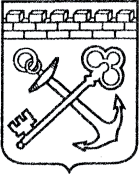 АДМИНИСТРАЦИЯ ЛЕНИНГРАДСКОЙ ОБЛАСТИКОМИТЕТ ПО КУЛЬТУРЕ ЛЕНИНГРАДСКОЙ ОБЛАСТИПРИКАЗ«___»____________2016 г.                                                             № _______________                                                                                                        г. Санкт-ПетербургОб утверждении требований к отдельным видам товаров, работ, услуг                    (в том числе предельные цены товаров, работ, услуг), закупаемым подведомственными казенными и бюджетными учреждениями.       В соответствии с частью 5 статьи 19 Федерального закона от 05 апреля 2013 года № 44-ФЗ «О контрактной системе в сфере закупок товаров, работ и услуг для обеспечения государственных и муниципальных нужд», Постановлением Правительства Российской Федерации от 02 сентября 2015 года № 926                                «Об утверждении Общих правил определения требований к закупаемым заказчиками отдельным видам товаров, работ, услуг (в том числе предельных цен товаров, работ, услуг)», на основании Постановления Правительства Ленинградской области                         от 30 декабря 2015 года № 531 «Об утверждении требований к порядку разработки и принятия правовых актов о нормировании в сфере закупок для обеспечения государственных нужд Ленинградской области, содержанию указанных актов и обеспечению их исполнения», Постановления Правительства Ленинградской области от 30 декабря 2015 года № 530 «Об определении требований к закупаемым органами исполнительной власти Ленинградской области, органами управления территориальными государственными внебюджетными фондами Ленинградской области и подведомственными им казенными и бюджетными учреждениями отдельным видам товаров, работ, услуг (в том числе предельные цены товаров, работ, услуг), а также в целях повышения эффективности бюджетных расходов и организации процесса бюджетного планирования         ПРИКАЗЫВАЮ:         1.​ Утвердить требования к закупаемым подведомственными комитету по культуре Ленинградской области казенными и бюджетными учреждениями отдельных видов товаров, работ, услуг, включающих перечень отдельных видов товаров, работ, услуг, их потребительские свойства (в том числе качество) и иные характеристики (в том числе предельные цены товаров, работ, услуг) согласно приложению 1.        2.​ ​ Отделу планирования программ и развития инфраструктуры туризма департамента по туризму в течение 7 рабочих дней со дня утверждения, опубликовать настоящий приказ на официальном сайте Российской Федерации в информационно-телекоммуникационной сети «Интернет» для размещения информации о размещении заказов на поставки товаров, выполнение работ, оказание услуг (zakupki.gov.ru).         3. Настоящий приказ вступает в силу со дня его официального опубликования.          4. Контроль за исполнением приказа оставляю за собой.Председатель комитета                                            	          Е.В. ЧайковскийПЕРЕЧЕНЬотдельных видов товаров, работ, услуг, их потребительские свойства (в том числе качество) и иные характеристики(в том числе предельные цены товаров, работ, услуг) к ним, закупаемых государственными казенными и бюджетными учреждениями Ленинградской области, подведомственными комитету по культуре Ленинградской областиПриложение № 1 к приказу комитета по культуре Ленинградской области от «___» __________  №___________№ п/пКод ОКПДНаименование отдельного вида товаров, работ, услугЕдиница измеренияЕдиница измеренияТребования к потребительским свойствам ( в том числе качеству) и иным характеристикам, утвержденные Правительством Ленинградской областиТребования к потребительским свойствам ( в том числе качеству) и иным характеристикам, утвержденные Правительством Ленинградской областиТребования к потребительским свойствам (в том числе качеству)и иным характеристикам, утвержденные государственным органомТребования к потребительским свойствам (в том числе качеству)и иным характеристикам, утвержденные государственным органомТребования к потребительским свойствам (в том числе качеству)и иным характеристикам, утвержденные государственным органомТребования к потребительским свойствам (в том числе качеству)и иным характеристикам, утвержденные государственным органомТребования к потребительским свойствам (в том числе качеству)и иным характеристикам, утвержденные государственным органомкод по ОКЕИнаименованиехарактеристиказначение характеристикихарактеристиказначение характеристикиобоснование отклонения значения характеристики от утвержденной Правительством Российской Федерацииобоснование отклонения значения характеристики от утвержденной Правительством Российской Федерациифункциональное значениеОтдельные виды товаров, работ, услуг, включенные в перечень отдельных видов, товаров, работ, услуг, предусмотренный Приложением № 2 к Правилам определения требований к закупаемым органами исполнительной власти Ленинградской области, органами управления территориальными государственными внебюджетными фондами Ленинградской области и подведомственными им казенными и бюджетными учреждениями отдельными видам товаров, работ, услуг (в том числе предельные цены товаров, работ, услуг), утвержденных постановлением Правительства Ленинградской области от 30.12.2015 № 530Отдельные виды товаров, работ, услуг, включенные в перечень отдельных видов, товаров, работ, услуг, предусмотренный Приложением № 2 к Правилам определения требований к закупаемым органами исполнительной власти Ленинградской области, органами управления территориальными государственными внебюджетными фондами Ленинградской области и подведомственными им казенными и бюджетными учреждениями отдельными видам товаров, работ, услуг (в том числе предельные цены товаров, работ, услуг), утвержденных постановлением Правительства Ленинградской области от 30.12.2015 № 530Отдельные виды товаров, работ, услуг, включенные в перечень отдельных видов, товаров, работ, услуг, предусмотренный Приложением № 2 к Правилам определения требований к закупаемым органами исполнительной власти Ленинградской области, органами управления территориальными государственными внебюджетными фондами Ленинградской области и подведомственными им казенными и бюджетными учреждениями отдельными видам товаров, работ, услуг (в том числе предельные цены товаров, работ, услуг), утвержденных постановлением Правительства Ленинградской области от 30.12.2015 № 530Отдельные виды товаров, работ, услуг, включенные в перечень отдельных видов, товаров, работ, услуг, предусмотренный Приложением № 2 к Правилам определения требований к закупаемым органами исполнительной власти Ленинградской области, органами управления территориальными государственными внебюджетными фондами Ленинградской области и подведомственными им казенными и бюджетными учреждениями отдельными видам товаров, работ, услуг (в том числе предельные цены товаров, работ, услуг), утвержденных постановлением Правительства Ленинградской области от 30.12.2015 № 530Отдельные виды товаров, работ, услуг, включенные в перечень отдельных видов, товаров, работ, услуг, предусмотренный Приложением № 2 к Правилам определения требований к закупаемым органами исполнительной власти Ленинградской области, органами управления территориальными государственными внебюджетными фондами Ленинградской области и подведомственными им казенными и бюджетными учреждениями отдельными видам товаров, работ, услуг (в том числе предельные цены товаров, работ, услуг), утвержденных постановлением Правительства Ленинградской области от 30.12.2015 № 530Отдельные виды товаров, работ, услуг, включенные в перечень отдельных видов, товаров, работ, услуг, предусмотренный Приложением № 2 к Правилам определения требований к закупаемым органами исполнительной власти Ленинградской области, органами управления территориальными государственными внебюджетными фондами Ленинградской области и подведомственными им казенными и бюджетными учреждениями отдельными видам товаров, работ, услуг (в том числе предельные цены товаров, работ, услуг), утвержденных постановлением Правительства Ленинградской области от 30.12.2015 № 530Отдельные виды товаров, работ, услуг, включенные в перечень отдельных видов, товаров, работ, услуг, предусмотренный Приложением № 2 к Правилам определения требований к закупаемым органами исполнительной власти Ленинградской области, органами управления территориальными государственными внебюджетными фондами Ленинградской области и подведомственными им казенными и бюджетными учреждениями отдельными видам товаров, работ, услуг (в том числе предельные цены товаров, работ, услуг), утвержденных постановлением Правительства Ленинградской области от 30.12.2015 № 530Отдельные виды товаров, работ, услуг, включенные в перечень отдельных видов, товаров, работ, услуг, предусмотренный Приложением № 2 к Правилам определения требований к закупаемым органами исполнительной власти Ленинградской области, органами управления территориальными государственными внебюджетными фондами Ленинградской области и подведомственными им казенными и бюджетными учреждениями отдельными видам товаров, работ, услуг (в том числе предельные цены товаров, работ, услуг), утвержденных постановлением Правительства Ленинградской области от 30.12.2015 № 530Отдельные виды товаров, работ, услуг, включенные в перечень отдельных видов, товаров, работ, услуг, предусмотренный Приложением № 2 к Правилам определения требований к закупаемым органами исполнительной власти Ленинградской области, органами управления территориальными государственными внебюджетными фондами Ленинградской области и подведомственными им казенными и бюджетными учреждениями отдельными видам товаров, работ, услуг (в том числе предельные цены товаров, работ, услуг), утвержденных постановлением Правительства Ленинградской области от 30.12.2015 № 530Отдельные виды товаров, работ, услуг, включенные в перечень отдельных видов, товаров, работ, услуг, предусмотренный Приложением № 2 к Правилам определения требований к закупаемым органами исполнительной власти Ленинградской области, органами управления территориальными государственными внебюджетными фондами Ленинградской области и подведомственными им казенными и бюджетными учреждениями отдельными видам товаров, работ, услуг (в том числе предельные цены товаров, работ, услуг), утвержденных постановлением Правительства Ленинградской области от 30.12.2015 № 530Отдельные виды товаров, работ, услуг, включенные в перечень отдельных видов, товаров, работ, услуг, предусмотренный Приложением № 2 к Правилам определения требований к закупаемым органами исполнительной власти Ленинградской области, органами управления территориальными государственными внебюджетными фондами Ленинградской области и подведомственными им казенными и бюджетными учреждениями отдельными видам товаров, работ, услуг (в том числе предельные цены товаров, работ, услуг), утвержденных постановлением Правительства Ленинградской области от 30.12.2015 № 530Отдельные виды товаров, работ, услуг, включенные в перечень отдельных видов, товаров, работ, услуг, предусмотренный Приложением № 2 к Правилам определения требований к закупаемым органами исполнительной власти Ленинградской области, органами управления территориальными государственными внебюджетными фондами Ленинградской области и подведомственными им казенными и бюджетными учреждениями отдельными видам товаров, работ, услуг (в том числе предельные цены товаров, работ, услуг), утвержденных постановлением Правительства Ленинградской области от 30.12.2015 № 530Категория должностей «руководитель (директор, заместитель директора)»Категория должностей «руководитель (директор, заместитель директора)»Категория должностей «руководитель (директор, заместитель директора)»Категория должностей «руководитель (директор, заместитель директора)»Категория должностей «руководитель (директор, заместитель директора)»Категория должностей «руководитель (директор, заместитель директора)»Категория должностей «руководитель (директор, заместитель директора)»Категория должностей «руководитель (директор, заместитель директора)»Категория должностей «руководитель (директор, заместитель директора)»Категория должностей «руководитель (директор, заместитель директора)»Категория должностей «руководитель (директор, заместитель директора)»Категория должностей «руководитель (директор, заместитель директора)»1.32.20.11Аппаратура передающая для радиосвязи, радиовещания и телевидения. Телефоны мобильные (подвижная связь)--Тип устройства (телефон/смартфон)-Тип устройства (телефон/смартфон)СмартфонСмартфон1.32.20.11Аппаратура передающая для радиосвязи, радиовещания и телевидения. Телефоны мобильные (подвижная связь)--Поддерживаемые стандарты -Поддерживаемые стандарты GSM, 2G, 3G, 4GGSM, 2G, 3G, 4G1.32.20.11Аппаратура передающая для радиосвязи, радиовещания и телевидения. Телефоны мобильные (подвижная связь)--Операционная система-Операционная системаМобильная, русифицированная операционная система последней версииМобильная, русифицированная операционная система последней версии1.32.20.11Аппаратура передающая для радиосвязи, радиовещания и телевидения. Телефоны мобильные (подвижная связь)3562часВремя работы-Время работыНе более 600Не более 6001.32.20.11Аппаратура передающая для радиосвязи, радиовещания и телевидения. Телефоны мобильные (подвижная связь)--Метод управления (сенсорный/кнопочный)-Метод управления (сенсорный/кнопочный)СенсорныйСенсорный1.32.20.11Аппаратура передающая для радиосвязи, радиовещания и телевидения. Телефоны мобильные (подвижная связь)796штукаКоличество SIM-карт-Количество SIM-картНе более 2Не более 21.32.20.11Аппаратура передающая для радиосвязи, радиовещания и телевидения. Телефоны мобильные (подвижная связь)--Наличие модулей и интерфейсов Wi-Fi, Bluetooth, USB, GЗS-Наличие модулей и интерфейсов Wi-Fi, Bluetooth, USB, GЗSНаличиеНаличие1.32.20.11Аппаратура передающая для радиосвязи, радиовещания и телевидения. Телефоны мобильные (подвижная связь)383рубльСтоимость годового владения оборудованием (включая договоры технической поддержки, обслуживания, сервисные договоры) из расчета на одного абонента (одну единицу трафика) в течении всего срока службы. -Стоимость годового владения оборудованием (включая договоры технической поддержки, обслуживания, сервисные договоры) из расчета на одного абонента (одну единицу трафика) в течении всего срока службы. Не более 12 тыс. руб. в год для работника, занимающего должность директор;Не более 6 тыс руб. в год для работника, занимающего должность заместитель директора.Не более 12 тыс. руб. в год для работника, занимающего должность директор;Не более 6 тыс руб. в год для работника, занимающего должность заместитель директора.1.32.20.11Аппаратура передающая для радиосвязи, радиовещания и телевидения. Телефоны мобильные (подвижная связь)383рубльПредельная цена-Предельная ценаНе более 15 тыс.Не более 15 тыс.2.36.11.11Мебель для сидения с металлическим каркасом--Материал (металл)-Материал (металл)МеталМетал2.36.11.11Мебель для сидения с металлическим каркасом--Обивочные материалы-Обивочные материалыПредельное значение натуральная кожа; возможные значения искусственная кожа, мебельный (искусственный) мех, искусственная замша (микрофибра), ткань, нетканые материалыПредельное значение натуральная кожа; возможные значения искусственная кожа, мебельный (искусственный) мех, искусственная замша (микрофибра), ткань, нетканые материалы3.36.11.12Мебель для сидения с деревянным каркасом--Материал (вид древесины)-Материал (вид древесины)Предельное значение МДФ, ДСП и иные материалыПредельное значение МДФ, ДСП и иные материалы3.36.11.12Мебель для сидения с деревянным каркасом--Обивочные материалы-Обивочные материалыПредельное значение натуральная кожа; возможные значения искусственная кожа, мебельный (искусственный) мех, искусственная замша (микрофибра), ткань, нетканые материалыПредельное значение натуральная кожа; возможные значения искусственная кожа, мебельный (искусственный) мех, искусственная замша (микрофибра), ткань, нетканые материалы4.36.12.12Мебель деревянная, для офисов, административных помещений, учебных заведений, учреждений культуры и т.п.--Материал (вид древесины)-Материал (вид древесины)Предельное значение МДФ, ДСП и иные материалыПредельное значение МДФ, ДСП и иные материалыКатегория должностей «специалисты»Категория должностей «специалисты»Категория должностей «специалисты»Категория должностей «специалисты»Категория должностей «специалисты»Категория должностей «специалисты»Категория должностей «специалисты»Категория должностей «специалисты»Категория должностей «специалисты»Категория должностей «специалисты»Категория должностей «специалисты»Категория должностей «специалисты»5.32.20.11Аппаратура передающая для радиосвязи, радиовещания и телевидения. Телефоны мобильные (подвижная связь)Не предусмотреноНе предусмотреноНе предусмотреноНе предусмотреноНе предусмотреноНе предусмотреноНе предусмотрено5.32.20.11Аппаратура передающая для радиосвязи, радиовещания и телевидения. Телефоны мобильные (подвижная связь)6.36.11.11Мебель для сидения с металлическим каркасом--Материал (металл)-Материал (металл)МеталМетал6.36.11.11Мебель для сидения с металлическим каркасом--Обивочные материалы-Обивочные материалыПредельное значение искусственная кожа, мебельный (искусственный) мех, искусственная замша (микрофибра), ткань, нетканые материалыПредельное значение искусственная кожа, мебельный (искусственный) мех, искусственная замша (микрофибра), ткань, нетканые материалы7.36.11.12Мебель для сидения с деревянным каркасом--Материал (вид древесины)-Материал (вид древесины)Предельное значение МДФ, ДСП и иные материалыПредельное значение МДФ, ДСП и иные материалы7.36.11.12Мебель для сидения с деревянным каркасом--Обивочные материалы-Обивочные материалыПредельное значение искусственная кожа, мебельный (искусственный) мех, искусственная замша (микрофибра), ткань, нетканые материалыПредельное значение искусственная кожа, мебельный (искусственный) мех, искусственная замша (микрофибра), ткань, нетканые материалы8.36.12.12Мебель деревянная, для офисов, административных помещений, учебных заведений, учреждений культуры и т.п.--Материал (вид древесины)-Материал (вид древесины)Предельное значение МДФ, ДСП и иные материалыПредельное значение МДФ, ДСП и иные материалыДополнительный перечень отдельных видов товаров, работ, услуг, определенный Комитетом по культуре Ленинградской областиДополнительный перечень отдельных видов товаров, работ, услуг, определенный Комитетом по культуре Ленинградской областиДополнительный перечень отдельных видов товаров, работ, услуг, определенный Комитетом по культуре Ленинградской областиДополнительный перечень отдельных видов товаров, работ, услуг, определенный Комитетом по культуре Ленинградской областиДополнительный перечень отдельных видов товаров, работ, услуг, определенный Комитетом по культуре Ленинградской областиДополнительный перечень отдельных видов товаров, работ, услуг, определенный Комитетом по культуре Ленинградской областиДополнительный перечень отдельных видов товаров, работ, услуг, определенный Комитетом по культуре Ленинградской областиДополнительный перечень отдельных видов товаров, работ, услуг, определенный Комитетом по культуре Ленинградской областиДополнительный перечень отдельных видов товаров, работ, услуг, определенный Комитетом по культуре Ленинградской областиДополнительный перечень отдельных видов товаров, работ, услуг, определенный Комитетом по культуре Ленинградской областиДополнительный перечень отдельных видов товаров, работ, услуг, определенный Комитетом по культуре Ленинградской областиДополнительный перечень отдельных видов товаров, работ, услуг, определенный Комитетом по культуре Ленинградской областиКатегория должностей «руководитель (директор, заместитель директора)»Категория должностей «руководитель (директор, заместитель директора)»Категория должностей «руководитель (директор, заместитель директора)»Категория должностей «руководитель (директор, заместитель директора)»Категория должностей «руководитель (директор, заместитель директора)»Категория должностей «руководитель (директор, заместитель директора)»Категория должностей «руководитель (директор, заместитель директора)»Категория должностей «руководитель (директор, заместитель директора)»Категория должностей «руководитель (директор, заместитель директора)»Категория должностей «руководитель (директор, заместитель директора)»Категория должностей «руководитель (директор, заместитель директора)»Категория должностей «руководитель (директор, заместитель директора)»9.30.02.12Машины вычислительные электронные цифровые портативные массой не более 10 кг для автоматической обработки данных ("лэптопы", "ноутбуки" и "сабноутбуки"). Ноутбуки (мобильная рабочая станция)039дюймразмер экрана-размер экранаЖК, не более 17 по диагоналиЖК, не более 17 по диагонали9.30.02.12Машины вычислительные электронные цифровые портативные массой не более 10 кг для автоматической обработки данных ("лэптопы", "ноутбуки" и "сабноутбуки"). Ноутбуки (мобильная рабочая станция)166кгВес-ВесНе более 3,5 Не более 3,5 9.30.02.12Машины вычислительные электронные цифровые портативные массой не более 10 кг для автоматической обработки данных ("лэптопы", "ноутбуки" и "сабноутбуки"). Ноутбуки (мобильная рабочая станция)796штукатип процессора-тип процессораНе более 8 ядерНе более 8 ядер9.30.02.12Машины вычислительные электронные цифровые портативные массой не более 10 кг для автоматической обработки данных ("лэптопы", "ноутбуки" и "сабноутбуки"). Ноутбуки (мобильная рабочая станция)2931гигагерцчастота процессора-частота процессораНе более 3,5Не более 3,59.30.02.12Машины вычислительные электронные цифровые портативные массой не более 10 кг для автоматической обработки данных ("лэптопы", "ноутбуки" и "сабноутбуки"). Ноутбуки (мобильная рабочая станция)2553гигабайтразмер оперативной памяти-размер оперативной памятиНе более 8Не более 89.30.02.12Машины вычислительные электронные цифровые портативные массой не более 10 кг для автоматической обработки данных ("лэптопы", "ноутбуки" и "сабноутбуки"). Ноутбуки (мобильная рабочая станция)2553гигабайтобъем накопителя-объем накопителяНе более 1000Не более 10009.30.02.12Машины вычислительные электронные цифровые портативные массой не более 10 кг для автоматической обработки данных ("лэптопы", "ноутбуки" и "сабноутбуки"). Ноутбуки (мобильная рабочая станция)--Тип жесткого диска-Тип жесткого дискаSSd, HDDSSd, HDD9.30.02.12Машины вычислительные электронные цифровые портативные массой не более 10 кг для автоматической обработки данных ("лэптопы", "ноутбуки" и "сабноутбуки"). Ноутбуки (мобильная рабочая станция)--Оптический привод-Оптический приводналичиеналичие9.30.02.12Машины вычислительные электронные цифровые портативные массой не более 10 кг для автоматической обработки данных ("лэптопы", "ноутбуки" и "сабноутбуки"). Ноутбуки (мобильная рабочая станция)--Наличие модулей Wi-Fi, Bluetooth, поддержки 3G (UMTS)-Наличие модулей Wi-Fi, Bluetooth, поддержки 3G (UMTS)наличие наличие 9.30.02.12Машины вычислительные электронные цифровые портативные массой не более 10 кг для автоматической обработки данных ("лэптопы", "ноутбуки" и "сабноутбуки"). Ноутбуки (мобильная рабочая станция)--тип видеоадаптера-тип видеоадаптераДискретный, встроенныйДискретный, встроенный9.30.02.12Машины вычислительные электронные цифровые портативные массой не более 10 кг для автоматической обработки данных ("лэптопы", "ноутбуки" и "сабноутбуки"). Ноутбуки (мобильная рабочая станция)356ЧасВремя работы-Время работыНе более 15Не более 159.30.02.12Машины вычислительные электронные цифровые портативные массой не более 10 кг для автоматической обработки данных ("лэптопы", "ноутбуки" и "сабноутбуки"). Ноутбуки (мобильная рабочая станция)--операционная система-операционная система64-битная русифицированная профессиональной, операционной системы последней версии64-битная русифицированная профессиональной, операционной системы последней версии9.30.02.12Машины вычислительные электронные цифровые портативные массой не более 10 кг для автоматической обработки данных ("лэптопы", "ноутбуки" и "сабноутбуки"). Ноутбуки (мобильная рабочая станция)--Предустановленное программное обеспечение-Предустановленное программное обеспечениеОперационная системаОперационная система9.30.02.12Машины вычислительные электронные цифровые портативные массой не более 10 кг для автоматической обработки данных ("лэптопы", "ноутбуки" и "сабноутбуки"). Ноутбуки (мобильная рабочая станция)796штука--Интерфейс USBНе более 6Не более 69.30.02.12Машины вычислительные электронные цифровые портативные массой не более 10 кг для автоматической обработки данных ("лэптопы", "ноутбуки" и "сабноутбуки"). Ноутбуки (мобильная рабочая станция)383рубльпредельная цена-предельная ценаНе более 35 тыс.Не более 35 тыс.10.30.02.12Машины вычислительные электронные цифровые портативные массой не более 10 кг для автоматической обработки данных ("лэптопы", "ноутбуки" и "сабноутбуки"). Планшетный компьютер039дюймразмер экрана-размер экранаЖК, не более 12ЖК, не более 1210.30.02.12Машины вычислительные электронные цифровые портативные массой не более 10 кг для автоматической обработки данных ("лэптопы", "ноутбуки" и "сабноутбуки"). Планшетный компьютер166граммвес-весНе более 700Не более 70010.30.02.12Машины вычислительные электронные цифровые портативные массой не более 10 кг для автоматической обработки данных ("лэптопы", "ноутбуки" и "сабноутбуки"). Планшетный компьютер796штукатип процессора-тип процессораНе более 8 ядерНе более 8 ядер10.30.02.12Машины вычислительные электронные цифровые портативные массой не более 10 кг для автоматической обработки данных ("лэптопы", "ноутбуки" и "сабноутбуки"). Планшетный компьютер2931гигагерцчастота процессора-частота процессораНе более 2Не более 210.30.02.12Машины вычислительные электронные цифровые портативные массой не более 10 кг для автоматической обработки данных ("лэптопы", "ноутбуки" и "сабноутбуки"). Планшетный компьютер2553гигабайтразмер оперативной памяти-размер оперативной памятиНе более 4Не более 410.30.02.12Машины вычислительные электронные цифровые портативные массой не более 10 кг для автоматической обработки данных ("лэптопы", "ноутбуки" и "сабноутбуки"). Планшетный компьютер2553гигабайтобъем накопителя-объем накопителяНе более 128Не более 12810.30.02.12Машины вычислительные электронные цифровые портативные массой не более 10 кг для автоматической обработки данных ("лэптопы", "ноутбуки" и "сабноутбуки"). Планшетный компьютер--Тип жесткого диска-Тип жесткого дискаSSDSSD10.30.02.12Машины вычислительные электронные цифровые портативные массой не более 10 кг для автоматической обработки данных ("лэптопы", "ноутбуки" и "сабноутбуки"). Планшетный компьютер--Оптический привод-Оптический привод--10.30.02.12Машины вычислительные электронные цифровые портативные массой не более 10 кг для автоматической обработки данных ("лэптопы", "ноутбуки" и "сабноутбуки"). Планшетный компьютер--Наличие модулей Wi-Fi, Bluetooth, поддержки 3G (UMTS)-Наличие модулей Wi-Fi, Bluetooth, поддержки 3G (UMTS)наличиеналичие10.30.02.12Машины вычислительные электронные цифровые портативные массой не более 10 кг для автоматической обработки данных ("лэптопы", "ноутбуки" и "сабноутбуки"). Планшетный компьютер--тип видеоадаптера-тип видеоадаптеравстроенныйвстроенный10.30.02.12Машины вычислительные электронные цифровые портативные массой не более 10 кг для автоматической обработки данных ("лэптопы", "ноутбуки" и "сабноутбуки"). Планшетный компьютер3562ЧасВремя работы-Время работыне более 17не более 1710.30.02.12Машины вычислительные электронные цифровые портативные массой не более 10 кг для автоматической обработки данных ("лэптопы", "ноутбуки" и "сабноутбуки"). Планшетный компьютер--операционная система-операционная система64-битная русифицированная профессиональной, операционной системы последней версии64-битная русифицированная профессиональной, операционной системы последней версии10.30.02.12Машины вычислительные электронные цифровые портативные массой не более 10 кг для автоматической обработки данных ("лэптопы", "ноутбуки" и "сабноутбуки"). Планшетный компьютер--Предустановленное программное обеспечение-Предустановленное программное обеспечениеОперационная системаОперационная система10.30.02.12Машины вычислительные электронные цифровые портативные массой не более 10 кг для автоматической обработки данных ("лэптопы", "ноутбуки" и "сабноутбуки"). Планшетный компьютер796штука--Интерфейс USBНе более 4Не более 410.30.02.12Машины вычислительные электронные цифровые портативные массой не более 10 кг для автоматической обработки данных ("лэптопы", "ноутбуки" и "сабноутбуки"). Планшетный компьютер383рубльпредельная цена-предельная ценане более 20 тыс. не более 20 тыс. 11.30.02.15Машины вычислительные электронные цифровые портативные массой не более 10 кг для автоматической обработки данных ("лэптопы", "ноутбуки" и "сабноутбуки"). Рабочая станция--Тип (моноблок/системный блок и монитор)-Тип (моноблок/системный блок и монитор)Моноблок либо системный блок и мониторМоноблок либо системный блок и монитор11.30.02.15Машины вычислительные электронные цифровые портативные массой не более 10 кг для автоматической обработки данных ("лэптопы", "ноутбуки" и "сабноутбуки"). Рабочая станция039дюймразмер экрана-размер экранане более 27не более 2711.30.02.15Машины вычислительные электронные цифровые портативные массой не более 10 кг для автоматической обработки данных ("лэптопы", "ноутбуки" и "сабноутбуки"). Рабочая станция796штукатип процессора-тип процессораНе более 8 ядерНе более 8 ядер11.30.02.15Машины вычислительные электронные цифровые портативные массой не более 10 кг для автоматической обработки данных ("лэптопы", "ноутбуки" и "сабноутбуки"). Рабочая станция2931гигагерцчастота процессора-частота процессораНе более 3.9Не более 3.911.30.02.15Машины вычислительные электронные цифровые портативные массой не более 10 кг для автоматической обработки данных ("лэптопы", "ноутбуки" и "сабноутбуки"). Рабочая станция2553гигабайтразмер оперативной памяти-размер оперативной памятиНе более 8Не более 811.30.02.15Машины вычислительные электронные цифровые портативные массой не более 10 кг для автоматической обработки данных ("лэптопы", "ноутбуки" и "сабноутбуки"). Рабочая станция2553гигабайтобъем накопителя-объем накопителяНе более 1000Не более 100011.30.02.15Машины вычислительные электронные цифровые портативные массой не более 10 кг для автоматической обработки данных ("лэптопы", "ноутбуки" и "сабноутбуки"). Рабочая станция--Тип жесткого диска-Тип жесткого дискаSSd, HDDSSd, HDD11.30.02.15Машины вычислительные электронные цифровые портативные массой не более 10 кг для автоматической обработки данных ("лэптопы", "ноутбуки" и "сабноутбуки"). Рабочая станция--Оптический привод-Оптический приводналичиеналичие11.30.02.15Машины вычислительные электронные цифровые портативные массой не более 10 кг для автоматической обработки данных ("лэптопы", "ноутбуки" и "сабноутбуки"). Рабочая станция--тип видеоадаптера-тип видеоадаптераДискретный, встроенныйДискретный, встроенный11.30.02.15Машины вычислительные электронные цифровые портативные массой не более 10 кг для автоматической обработки данных ("лэптопы", "ноутбуки" и "сабноутбуки"). Рабочая станция--операционная система-операционная система64-битная русифицированная профессиональной, операционной системы последней версии64-битная русифицированная профессиональной, операционной системы последней версии11.30.02.15Машины вычислительные электронные цифровые портативные массой не более 10 кг для автоматической обработки данных ("лэптопы", "ноутбуки" и "сабноутбуки"). Рабочая станция--Предустановленное программное обеспечение-Предустановленное программное обеспечениеОперационная системаОперационная система11.30.02.15Машины вычислительные электронные цифровые портативные массой не более 10 кг для автоматической обработки данных ("лэптопы", "ноутбуки" и "сабноутбуки"). Рабочая станция796штука--Интерфейс USBНе более 4Не более 411.30.02.15Машины вычислительные электронные цифровые портативные массой не более 10 кг для автоматической обработки данных ("лэптопы", "ноутбуки" и "сабноутбуки"). Рабочая станция383рубльпредельная цена-предельная ценане более 50 тыс. не более 50 тыс. 12.30.02.16Устройства вода/вывода данных,содержащие или не содержащие водном корпусе запоминающиеустройства. Принтерили многофункциональноеустройство, тип 1--Метод печати (струйный/лазерный-дляпринтера/многофункционального устройства-Метод печати (струйный/лазерный-дляпринтера/многофункционального устройства--12.30.02.16Устройства вода/вывода данных,содержащие или не содержащие водном корпусе запоминающиеустройства. Принтерили многофункциональноеустройство, тип 1--Разрешение сканирования (длясканера/многофункционального устройства-Разрешение сканирования (длясканера/многофункционального устройства--12.30.02.16Устройства вода/вывода данных,содержащие или не содержащие водном корпусе запоминающиеустройства. Принтерили многофункциональноеустройство, тип 1--цветность(цветной/черно-белый)-цветность(цветной/черно-белый)--12.30.02.16Устройства вода/вывода данных,содержащие или не содержащие водном корпусе запоминающиеустройства. Принтерили многофункциональноеустройство, тип 1--Наличие дополнительных модулей и интерфейсов (сетевой интерфейс, устройства чтения карт памяти и .д.)-Наличие дополнительных модулей и интерфейсов (сетевой интерфейс, устройства чтения карт памяти и т.д.)12.30.02.16Устройства вода/вывода данных,содержащие или не содержащие водном корпусе запоминающиеустройства. Принтерили многофункциональноеустройство, тип 1----Интерфейс USBналичиеналичие12.30.02.16Устройства вода/вывода данных,содержащие или не содержащие водном корпусе запоминающиеустройства. Принтерили многофункциональноеустройство, тип 1----Сетевой интерфейс RJ 45наличиеналичие12.30.02.16Устройства вода/вывода данных,содержащие или не содержащие водном корпусе запоминающиеустройства. Принтерили многофункциональноеустройство, тип 1--Максимальный формат-Максимальный форматА4А412.30.02.16Устройства вода/вывода данных,содержащие или не содержащие водном корпусе запоминающиеустройства. Принтерили многофункциональноеустройство, тип 1--Скорость печати/сканирования-Скорость печати/сканированияНе более 25 стр./минНе более 25 стр./мин12.30.02.16Устройства вода/вывода данных,содержащие или не содержащие водном корпусе запоминающиеустройства. Принтерили многофункциональноеустройство, тип 1383рубль- -Предельная ценаНе более 20 тыс.Не более 20 тыс.13.34.10.2Автомобили легковые251лошадиная силаМощность двигателя-Мощность двигателяНе более 120 л.с.Не более 120 л.с.13.34.10.2Автомобили легковые383рубльПредельная цена-Предельная ценаНе более 1 млн. Не более 1 млн. Категория должностей «специалисты»Категория должностей «специалисты»Категория должностей «специалисты»Категория должностей «специалисты»Категория должностей «специалисты»Категория должностей «специалисты»Категория должностей «специалисты»Категория должностей «специалисты»Категория должностей «специалисты»Категория должностей «специалисты»Категория должностей «специалисты»Категория должностей «специалисты»14.30.02.12Машины вычисли-тельные электронные цифровые портативные массой не более 10 кг для автоматической обработки данных ("лэптопы", "ноутбуки" и "сабноутбуки"). Ноутбуки (мобильная рабочая станция)039дюймразмер экрана-размер экранаЖК, не более 17 по диагоналиЖК, не более 17 по диагонали14.30.02.12Машины вычисли-тельные электронные цифровые портативные массой не более 10 кг для автоматической обработки данных ("лэптопы", "ноутбуки" и "сабноутбуки"). Ноутбуки (мобильная рабочая станция)166кгВес-ВесНе более 3,5 Не более 3,5 14.30.02.12Машины вычисли-тельные электронные цифровые портативные массой не более 10 кг для автоматической обработки данных ("лэптопы", "ноутбуки" и "сабноутбуки"). Ноутбуки (мобильная рабочая станция)796штукатип процессора-тип процессораНе более 8 ядерНе более 8 ядер14.30.02.12Машины вычисли-тельные электронные цифровые портативные массой не более 10 кг для автоматической обработки данных ("лэптопы", "ноутбуки" и "сабноутбуки"). Ноутбуки (мобильная рабочая станция)2931гигагерцчастота процессора-частота процессораНе более 3,5Не более 3,514.30.02.12Машины вычисли-тельные электронные цифровые портативные массой не более 10 кг для автоматической обработки данных ("лэптопы", "ноутбуки" и "сабноутбуки"). Ноутбуки (мобильная рабочая станция)2553гигабайтразмер оперативной памяти-размер оперативной памятиНе более 8Не более 814.30.02.12Машины вычисли-тельные электронные цифровые портативные массой не более 10 кг для автоматической обработки данных ("лэптопы", "ноутбуки" и "сабноутбуки"). Ноутбуки (мобильная рабочая станция)2553гигабайтобъем накопителя-объем накопителяНе более 1000Не более 100014.30.02.12Машины вычисли-тельные электронные цифровые портативные массой не более 10 кг для автоматической обработки данных ("лэптопы", "ноутбуки" и "сабноутбуки"). Ноутбуки (мобильная рабочая станция)--Тип жесткого диска-Тип жесткого дискаSSd, HDDSSd, HDD14.30.02.12Машины вычисли-тельные электронные цифровые портативные массой не более 10 кг для автоматической обработки данных ("лэптопы", "ноутбуки" и "сабноутбуки"). Ноутбуки (мобильная рабочая станция)--Оптический привод-Оптический приводналичиеналичие14.30.02.12Машины вычисли-тельные электронные цифровые портативные массой не более 10 кг для автоматической обработки данных ("лэптопы", "ноутбуки" и "сабноутбуки"). Ноутбуки (мобильная рабочая станция)--Наличие модулей Wi-Fi, Bluetooth, поддержки 3G (UMTS)-Наличие модулей Wi-Fi, Bluetooth, поддержки 3G (UMTS)наличие наличие 14.30.02.12Машины вычисли-тельные электронные цифровые портативные массой не более 10 кг для автоматической обработки данных ("лэптопы", "ноутбуки" и "сабноутбуки"). Ноутбуки (мобильная рабочая станция)--тип видеоадаптера-тип видеоадаптераДискретный, встроенныйДискретный, встроенный14.30.02.12Машины вычисли-тельные электронные цифровые портативные массой не более 10 кг для автоматической обработки данных ("лэптопы", "ноутбуки" и "сабноутбуки"). Ноутбуки (мобильная рабочая станция)356ЧасВремя работы-Время работыНе более 15Не более 1514.30.02.12Машины вычисли-тельные электронные цифровые портативные массой не более 10 кг для автоматической обработки данных ("лэптопы", "ноутбуки" и "сабноутбуки"). Ноутбуки (мобильная рабочая станция)--операционная система-операционная система64-битная русифицированная профессиональной, операционной системы последней версии64-битная русифицированная профессиональной, операционной системы последней версии14.30.02.12Машины вычисли-тельные электронные цифровые портативные массой не более 10 кг для автоматической обработки данных ("лэптопы", "ноутбуки" и "сабноутбуки"). Ноутбуки (мобильная рабочая станция)--Предустановленное программное обеспечениеПредустановленное программное обеспечениеОперационная системаОперационная система14.30.02.12Машины вычисли-тельные электронные цифровые портативные массой не более 10 кг для автоматической обработки данных ("лэптопы", "ноутбуки" и "сабноутбуки"). Ноутбуки (мобильная рабочая станция)796штука--Интерфейс USBНе более 6Не более 614.30.02.12Машины вычисли-тельные электронные цифровые портативные массой не более 10 кг для автоматической обработки данных ("лэптопы", "ноутбуки" и "сабноутбуки"). Ноутбуки (мобильная рабочая станция)383рубльпредельная цена-предельная ценаНе более 35 тыс.Не более 35 тыс.15.30.02.12Машины вычисли-тельные электронные цифровые портативные массой не более 10 кг для автоматической обработки данных ("лэптопы", "ноутбуки" и "сабноутбуки"). Рабочая станция--Тип (моноблок/системный блок и монитор)-Тип (моноблок/системный блок и монитор)Моноблок либо системный блок и мониторМоноблок либо системный блок и монитор15.30.02.12Машины вычисли-тельные электронные цифровые портативные массой не более 10 кг для автоматической обработки данных ("лэптопы", "ноутбуки" и "сабноутбуки"). Рабочая станция039дюймразмер экрана-размер экранане более 27не более 2715.30.02.12Машины вычисли-тельные электронные цифровые портативные массой не более 10 кг для автоматической обработки данных ("лэптопы", "ноутбуки" и "сабноутбуки"). Рабочая станция796штукатип процессора-тип процессораНе более 8 ядерНе более 8 ядер15.30.02.12Машины вычисли-тельные электронные цифровые портативные массой не более 10 кг для автоматической обработки данных ("лэптопы", "ноутбуки" и "сабноутбуки"). Рабочая станция2931гигагерцчастота процессора-частота процессораНе более 3.9Не более 3.915.30.02.12Машины вычисли-тельные электронные цифровые портативные массой не более 10 кг для автоматической обработки данных ("лэптопы", "ноутбуки" и "сабноутбуки"). Рабочая станция2553гигабайтразмер оперативной памяти-размер оперативной памятиНе более 8Не более 815.30.02.12Машины вычисли-тельные электронные цифровые портативные массой не более 10 кг для автоматической обработки данных ("лэптопы", "ноутбуки" и "сабноутбуки"). Рабочая станция2553гигабайтобъем накопителя-объем накопителяНе более 1000Не более 100015.30.02.12Машины вычисли-тельные электронные цифровые портативные массой не более 10 кг для автоматической обработки данных ("лэптопы", "ноутбуки" и "сабноутбуки"). Рабочая станция--Тип жесткого диска-Тип жесткого дискаSSd, HDDSSd, HDD15.30.02.12Машины вычисли-тельные электронные цифровые портативные массой не более 10 кг для автоматической обработки данных ("лэптопы", "ноутбуки" и "сабноутбуки"). Рабочая станция--Оптический привод-Оптический приводналичиеналичие15.30.02.12Машины вычисли-тельные электронные цифровые портативные массой не более 10 кг для автоматической обработки данных ("лэптопы", "ноутбуки" и "сабноутбуки"). Рабочая станция--тип видеоадаптера-тип видеоадаптераДискретный, встроенныйДискретный, встроенный15.30.02.12Машины вычисли-тельные электронные цифровые портативные массой не более 10 кг для автоматической обработки данных ("лэптопы", "ноутбуки" и "сабноутбуки"). Рабочая станция--операционная система-операционная система64-битная русифицированная профессиональной, операционной системы последней версии64-битная русифицированная профессиональной, операционной системы последней версии15.30.02.12Машины вычисли-тельные электронные цифровые портативные массой не более 10 кг для автоматической обработки данных ("лэптопы", "ноутбуки" и "сабноутбуки"). Рабочая станция--Предустановленное программное обеспечениеПредустановленное программное обеспечениеОперационная системаОперационная система15.30.02.12Машины вычисли-тельные электронные цифровые портативные массой не более 10 кг для автоматической обработки данных ("лэптопы", "ноутбуки" и "сабноутбуки"). Рабочая станция796штука--Интерфейс USBНе более 4Не более 415.30.02.12Машины вычисли-тельные электронные цифровые портативные массой не более 10 кг для автоматической обработки данных ("лэптопы", "ноутбуки" и "сабноутбуки"). Рабочая станция383рубльпредельная цена-предельная ценане более 50 тыс. не более 50 тыс. 16.30.02.15Устройства вода/вывода данных,содержащие или не содержащие водном корпусе запоминающиеустройства. Принтерили многофункциональноеустройство, тип 1--Метод печати (струйный/лазерный-дляпринтера/многофункционального устройства-Метод печати (струйный/лазерный-дляпринтера/многофункционального устройстваЛазерныйЛазерный16.30.02.15Устройства вода/вывода данных,содержащие или не содержащие водном корпусе запоминающиеустройства. Принтерили многофункциональноеустройство, тип 1--Разрешение сканирования (длясканера/многофункционального устройства-Разрешение сканирования (длясканера/многофункционального устройстваНе более1200 точек на дюймНе более1200 точек на дюйм16.30.02.15Устройства вода/вывода данных,содержащие или не содержащие водном корпусе запоминающиеустройства. Принтерили многофункциональноеустройство, тип 1--цветность(цветной/черно-белый)-цветность(цветной/черно-белый)Черно-белыйЧерно-белый16.30.02.15Устройства вода/вывода данных,содержащие или не содержащие водном корпусе запоминающиеустройства. Принтерили многофункциональноеустройство, тип 1--Наличие дополнительных модулей и интерфейсов (сетевой интерфейс, устройства чтения карт памяти и .д.)-Наличие дополнительных модулей и интерфейсов (сетевой интерфейс, устройства чтения карт памяти и т.д.)--16.30.02.15Устройства вода/вывода данных,содержащие или не содержащие водном корпусе запоминающиеустройства. Принтерили многофункциональноеустройство, тип 1----Интерфейс USBналичиеналичие16.30.02.15Устройства вода/вывода данных,содержащие или не содержащие водном корпусе запоминающиеустройства. Принтерили многофункциональноеустройство, тип 1----Сетевой интерфейс RJ 45наличиеналичие16.30.02.15Устройства вода/вывода данных,содержащие или не содержащие водном корпусе запоминающиеустройства. Принтерили многофункциональноеустройство, тип 1--Максимальный формат-Максимальный форматА4А416.30.02.15Устройства вода/вывода данных,содержащие или не содержащие водном корпусе запоминающиеустройства. Принтерили многофункциональноеустройство, тип 1--Скорость печати/сканирования-Скорость печати/сканированияНе более 25 стр./минНе более 25 стр./мин16.30.02.15Устройства вода/вывода данных,содержащие или не содержащие водном корпусе запоминающиеустройства. Принтерили многофункциональноеустройство, тип 1383рубль--Предельная ценаНе более 15 тыс.Не более 15 тыс.17.36.11.11Мебель металлическая для офисов, административных помещений--Материал (металл)-Материал (металл)стальстальВсе категории должностейВсе категории должностейВсе категории должностейВсе категории должностейВсе категории должностейВсе категории должностейВсе категории должностейВсе категории должностейВсе категории должностейВсе категории должностейВсе категории должностейВсе категории должностей18.30.02.12Устройства вода/вывода данных,содержащие или не содержащие водном корпусе запоминающиеустройства. Принтерили многофункциональноеустройство, тип 2--Метод печати (струйный/лазерный-дляпринтера/многофункционального устройства-Метод печати (струйный/лазерный-дляпринтера/многофункционального устройстваЛазерныйЛазерный18.30.02.12Устройства вода/вывода данных,содержащие или не содержащие водном корпусе запоминающиеустройства. Принтерили многофункциональноеустройство, тип 2--Разрешение сканирования (длясканера/многофункционального устройства-Разрешение сканирования (длясканера/многофункционального устройстваНе более1200 точек на дюймНе более1200 точек на дюйм18.30.02.12Устройства вода/вывода данных,содержащие или не содержащие водном корпусе запоминающиеустройства. Принтерили многофункциональноеустройство, тип 2--цветность(цветной/черно-белый)-цветность(цветной/черно-белый)Черно-белыйЧерно-белый18.30.02.12Устройства вода/вывода данных,содержащие или не содержащие водном корпусе запоминающиеустройства. Принтерили многофункциональноеустройство, тип 2--Наличие дополнительных модулей и интерфейсов (сетевой интерфейс, устройства чтения карт памяти и .д.)-Наличие дополнительных модулей и интерфейсов (сетевой интерфейс, устройства чтения карт памяти и т.д.)--18.30.02.12Устройства вода/вывода данных,содержащие или не содержащие водном корпусе запоминающиеустройства. Принтерили многофункциональноеустройство, тип 2----Интерфейс USBналичиеналичие18.30.02.12Устройства вода/вывода данных,содержащие или не содержащие водном корпусе запоминающиеустройства. Принтерили многофункциональноеустройство, тип 2----Сетевой интерфейс RJ 45наличиеналичие18.30.02.12Устройства вода/вывода данных,содержащие или не содержащие водном корпусе запоминающиеустройства. Принтерили многофункциональноеустройство, тип 2--Максимальный формат-Максимальный форматА3+А3+18.30.02.12Устройства вода/вывода данных,содержащие или не содержащие водном корпусе запоминающиеустройства. Принтерили многофункциональноеустройство, тип 2--Скорость печати/сканирования-Скорость печати/сканированияНе более 45 стр./минНе более 45 стр./мин18.30.02.12Устройства вода/вывода данных,содержащие или не содержащие водном корпусе запоминающиеустройства. Принтерили многофункциональноеустройство, тип 2383рубль--Предельная ценаНе более 260 тыс.Не более 260 тыс.19.30.02.12Устройства вода/вывода данных,содержащие или не содержащие водном корпусе запоминающиеустройства. Принтерили многофункциональноеустройство, тип 3--Метод печати (струйный/лазерный-дляпринтера/многофункционального устройства-Метод печати (струйный/лазерный-дляпринтера/многофункционального устройстваЛазерныйЛазерный19.30.02.12Устройства вода/вывода данных,содержащие или не содержащие водном корпусе запоминающиеустройства. Принтерили многофункциональноеустройство, тип 3--Разрешение сканирования (длясканера/многофункционального устройства-Разрешение сканирования (длясканера/многофункционального устройства--19.30.02.12Устройства вода/вывода данных,содержащие или не содержащие водном корпусе запоминающиеустройства. Принтерили многофункциональноеустройство, тип 3--цветность(цветной/черно-белый)-цветность(цветной/черно-белый)цветнойцветной19.30.02.12Устройства вода/вывода данных,содержащие или не содержащие водном корпусе запоминающиеустройства. Принтерили многофункциональноеустройство, тип 3--Наличие дополнительных модулей и интерфейсов (сетевой интерфейс, устройства чтения карт памяти и т.д.)-Наличие дополнительных модулей и интерфейсов (сетевой интерфейс, устройства чтения карт памяти и т.д.)--19.30.02.12Устройства вода/вывода данных,содержащие или не содержащие водном корпусе запоминающиеустройства. Принтерили многофункциональноеустройство, тип 3----Интерфейс USBналичиеналичие19.30.02.12Устройства вода/вывода данных,содержащие или не содержащие водном корпусе запоминающиеустройства. Принтерили многофункциональноеустройство, тип 3----Сетевой интерфейс RJ 45наличиеналичие19.30.02.12Устройства вода/вывода данных,содержащие или не содержащие водном корпусе запоминающиеустройства. Принтерили многофункциональноеустройство, тип 3--Максимальный формат-Максимальный форматА4А419.30.02.12Устройства вода/вывода данных,содержащие или не содержащие водном корпусе запоминающиеустройства. Принтерили многофункциональноеустройство, тип 3-Скорость печати/сканирования-Скорость печати/сканированияНе более 30 стр./минНе более 30 стр./мин19.30.02.12Устройства вода/вывода данных,содержащие или не содержащие водном корпусе запоминающиеустройства. Принтерили многофункциональноеустройство, тип 3383рубль--Предельная ценаНе более 50 тыс.Не более 50 тыс.20.30.02.15Устройства вода/вывода данных,содержащие или не содержащие водном корпусе запоминающиеустройства. Принтерили многофункциональноеустройство, тип 4--Метод печати (струйный/лазерный-дляпринтера/многофункционального устройства-Метод печати (струйный/лазерный-дляпринтера/многофункционального устройстваструйныйструйный20.30.02.15Устройства вода/вывода данных,содержащие или не содержащие водном корпусе запоминающиеустройства. Принтерили многофункциональноеустройство, тип 4--Разрешение сканирования (длясканера/многофункционального устройства-Разрешение сканирования (длясканера/многофункционального устройства--20.30.02.15Устройства вода/вывода данных,содержащие или не содержащие водном корпусе запоминающиеустройства. Принтерили многофункциональноеустройство, тип 4--цветность(цветной/черно-белый)-цветность(цветной/черно-белый)цветнойцветной20.30.02.15Устройства вода/вывода данных,содержащие или не содержащие водном корпусе запоминающиеустройства. Принтерили многофункциональноеустройство, тип 4--Наличие дополнительных модулей и интерфейсов (сетевой интерфейс, устройства чтения карт памяти и т.д.)-Наличие дополнительных модулей и интерфейсов (сетевой интерфейс, устройства чтения карт памяти и т.д.)--20.30.02.15Устройства вода/вывода данных,содержащие или не содержащие водном корпусе запоминающиеустройства. Принтерили многофункциональноеустройство, тип 4----Интерфейс USBналичиеналичие20.30.02.15Устройства вода/вывода данных,содержащие или не содержащие водном корпусе запоминающиеустройства. Принтерили многофункциональноеустройство, тип 4----Сетевой интерфейс RJ 45наличиеналичие20.30.02.15Устройства вода/вывода данных,содержащие или не содержащие водном корпусе запоминающиеустройства. Принтерили многофункциональноеустройство, тип 4--Максимальный формат-Максимальный форматА4А420.30.02.15Устройства вода/вывода данных,содержащие или не содержащие водном корпусе запоминающиеустройства. Принтерили многофункциональноеустройство, тип 4--Скорость печати/сканирования-Скорость печати/сканированияНе более 20 стр./минНе более 20 стр./мин20.30.02.15Устройства вода/вывода данных,содержащие или не содержащие водном корпусе запоминающиеустройства. Принтерили многофункциональноеустройство, тип 4383рубль--Предельная ценаНе более 15 тыс.Не более 15 тыс.21.30.02.16Устройства вода/вывода данных,содержащие или не содержащие водном корпусе запоминающиеустройства. Принтерили многофункциональноеустройство, тип 5--Метод печати (струйный/лазерный-дляпринтера/многофункционального устройства-Метод печати (струйный/лазерный-дляпринтера/многофункционального устройстваструйныйструйный21.30.02.16Устройства вода/вывода данных,содержащие или не содержащие водном корпусе запоминающиеустройства. Принтерили многофункциональноеустройство, тип 5--Разрешение сканирования (длясканера/многофункционального устройства-Разрешение сканирования (длясканера/многофункционального устройства--21.30.02.16Устройства вода/вывода данных,содержащие или не содержащие водном корпусе запоминающиеустройства. Принтерили многофункциональноеустройство, тип 5--цветность(цветной/черно-белый)-цветность(цветной/черно-белый)цветнойцветной21.30.02.16Устройства вода/вывода данных,содержащие или не содержащие водном корпусе запоминающиеустройства. Принтерили многофункциональноеустройство, тип 5--Наличие дополнительных модулей и интерфейсов (сетевой интерфейс, устройства чтения карт памяти и т.д.)-Наличие дополнительных модулей и интерфейсов (сетевой интерфейс, устройства чтения карт памяти и т.д.)--21.30.02.16Устройства вода/вывода данных,содержащие или не содержащие водном корпусе запоминающиеустройства. Принтерили многофункциональноеустройство, тип 5----Интерфейс USBналичиеналичие21.30.02.16Устройства вода/вывода данных,содержащие или не содержащие водном корпусе запоминающиеустройства. Принтерили многофункциональноеустройство, тип 5----Сетевой интерфейс RJ 45наличиеналичие21.30.02.16Устройства вода/вывода данных,содержащие или не содержащие водном корпусе запоминающиеустройства. Принтерили многофункциональноеустройство, тип 5--Максимальный формат-Максимальный форматА3+А3+21.30.02.16Устройства вода/вывода данных,содержащие или не содержащие водном корпусе запоминающиеустройства. Принтерили многофункциональноеустройство, тип 5--Скорость печати/сканирования-Скорость печати/сканированияНе более 10 стр./минНе более 10 стр./мин21.30.02.16Устройства вода/вывода данных,содержащие или не содержащие водном корпусе запоминающиеустройства. Принтерили многофункциональноеустройство, тип 5383рубль--Предельная ценаНе более 25 тыс.Не более 25 тыс.21.30.02.16Устройства вода/вывода данных,содержащие или не содержащие водном корпусе запоминающиеустройства. Принтерили многофункциональноеустройство, тип 522.21.12.53Бумага для печати, формат А4,листов в пачке: 500744%ГОСТ, ИСО, яркость-ГОСТ, ИСО, яркостьне более 96 по  ISO, не более 153 по CIEне более 96 по  ISO, не более 153 по CIE22.21.12.53Бумага для печати, формат А4,листов в пачке: 500383рубльПредельная ценаПредельная ценаНе более 300 руб. за пачкуНе более 300 руб. за пачку23.21.12.53Бумага для печати, формат А3, листов в пачке: 500744%ГОСТ, ИСО, яркость -ГОСТ, ИСО, яркость не более 96 по  ISO, не более 153 по CIEне более 96 по  ISO, не более 153 по CIE23.21.12.53Бумага для печати, формат А3, листов в пачке: 500383рубльПредельная цена-Предельная ценаНе более 600 руб. за пачкуНе более 600 руб. за пачку24.21.12.23Фотобумага, формат А4383рубльПредельная цена-Предельная ценаНе более 25 руб. за листНе более 25 руб. за лист25.21.12.23Фотобумага, формат А3383рубльПредельная цена-Предельная ценаНе более 45 руб. за листНе более 45 руб. за лист